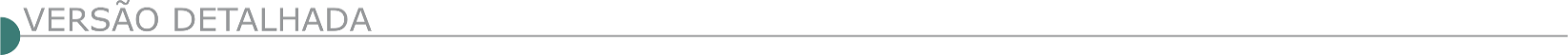 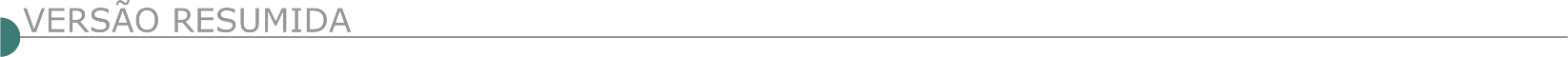 ESTADO DE MINAS GERAISPREFEITURA MUNICIPAL DE LAVRAS - NOVA PUBLICAÇÃO - CONCORRÊNCIA N° 005/2023Objeto: Construção de um Posto de Saúde da Família – PSF entre as Ruas Francisco Vicente Ferreira e Waldemar de Abreu, s/n – Bairro Serra Verde no Município de Lavras-MG. Nova data de abertura dos envelopes 19/02/2024, às 13:00hs. O Edital encontra-se na sede da Prefeitura Municipal, à Av. Dr. Sylvio Menicucci, nº 1575, Bairro Presidente Kennedy ou pelo site www.lavras.mg.gov.br. Telefax: (35)3694-4021.PREFEITURA MUNICIPAL DE OURO VERDE DE MINAS – REPETIÇÃO - TOMADA DE PREÇOS Nº 6/2023Objeto: Execução das obras e serviços de pavimentação asfáltica CBUQ, em vias públicas na sede do Município, com fornecimento total de material e mão de obra. Edital e informações encontram-se à disposição dos interessados na sala da Comissão Permanente de Licitação localizada na Rua Cícero Xavier de Vasconcelos, nº 19, Centro, tele/fax (33)3527-1211, nos dias úteis, no horário de 7 às 11 horas ou através do e-mail: licitacao@ouroverdedeminas.mg.gov.br. Ouro Verde de Minas, 17/01/2024. Dayane Alves da Silva – Presidente da CPLPREFEITURA MUNICIPAL DE SARZEDO – CONCORRÊNCIA ELETRONICA N.º 001/2024Objeto: Construção de moradias de padrão popular para população de baixa renda e áreas de riscos do Município de Sarzed. O início de acolhimento das propostas se dará em 19/01/2024 a partir de 08 horas até 27/02/2024 as 08h30mn. A sessão pública de abertura do certame ocorrerá no dia 27/02/2024, a partir das 09:30hrs, no endereço eletrônico: www.licitardigital.com.br. Edital e anexos estão disponíveis nos websites: www.sarzedo.mg.gov.br/www.licitardigital.com.br.Informações pelo telefone 31 3577 6531, e-mail comprassaude@sarzedo.mg.gov.br. PREFEITURA MUNICIPAL DE UBERABA - SECRETARIA MUNICIPAL DE ADMINISTRAÇÃO - CONCORRÊNCIA ELETRÔNICA Nº 001/2024Objeto: Construção de praça em Espaço Público - Cantinho/Parque do Cerrado, localizado na Avenida Augusto Severino Carneiro, no Bairro Jardim Itália, em atendimento à Secretaria de Serviços Urbanos e Obras - SESURB. Tipo: Menor preço global. Recebimento das propostas por meio eletrônico: A partir das 16h do dia 19/01/2024. Fim do recebimento das propostas/Início da Disputa: Às 13h do dia 28/02/2024. Abertura da Sessão de Disputa de Preços: Às 15h do dia 28/02/2024. Valor estimado da licitação: R$ 2.500.069,54. Informações: O Edital da Concorrência Eletrônica nº 001/2024 estará disponível a partir das 16h do dia 19/01/2024 nos seguintes aces- sos: Portal eletrônico oficial do Município de Uberaba/MG, pelo link: https://prefeitura.uberaba.mg.gov.br/portalcidadao/; Portal Nacional de Compras Públicas (PNCP), pelo link: https://www.gov.br/pncp/pt-br; Plataforma eletrônica de licitações (LICITAR DIGITAL), pelo link: https://ammlicita.org.br/. Demais informações podem ser obtidas pelo telefone: (34) 3318-0938 ou pelo e-mail: operacionalizacao.ucc@uberaba.mg.gov.br. PREFEITURA MUNICIPAL DE VESPASIANO1º RETIFICAÇÃO - CONCORRÊNCIA PÚBLICA 010/2023Objeto: Execução de recapeamento asfáltico em CBUQ, sarjetas e acessibilidade. Protocolo dos envelopes: Até às 09h30m do dia 21/02/2024. Abertura dos envelopes e o procedimento de julgamento ocorrerão em ato contínuo. Edital disponível no site http://www.vespasiano.mg.gov.br.Vanderson Martins, Presidente da CPL. PL CONCORRÊNCIA PÚBLICA 011/2023 - 1º RETIFICAÇÃO  Objeto: Execução de recapeamento asfáltico em CBUQ, sarjetas e acessibilidade. Protocolo dos envelopes: Até às 09h30m do dia 22/02/2024. Abertura dos envelopes e o procedimento de julgamento ocorrerão em ato contínuo. Edital disponível no site http://www.vespasiano.mg.gov.br.ESTADO DE SÃO PAULOSABESP - COMPANHIA DE SANEAMENTO BÁSICO DO ESTADO DE SÃO PAULO - LI Nº 3.275/23Objeto: Execução de obras para complementação do SES Sede e Bairros do município de Juquiá, compreendendo rede coletora, ligações domiciliares, estação elevatória de esgoto e linha de recalque, no âmbito da Superintendência de Gestão de Empreendimentos para UN Vale do Ribeira. Edital disponível para download a partir de 16/01/24 - www.sabesp.com.br/licitacoes - mediante obtenção de senha e credenciamento (condicionada a participação) no acesso "cadastre sua empresa". Problemas ou informações sobre obtenção de senha, contatar fone (11) 3388-6724/6812. Envio das propostas a partir da 00h00 de 05/02/24 até às 09h30 de 06/02/24 no site acima. As 09h31 será dado início a Sessão Pública. - PUBLICIDADE -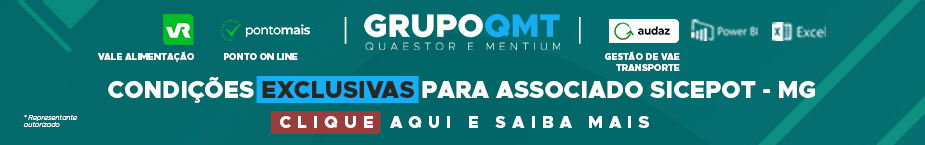 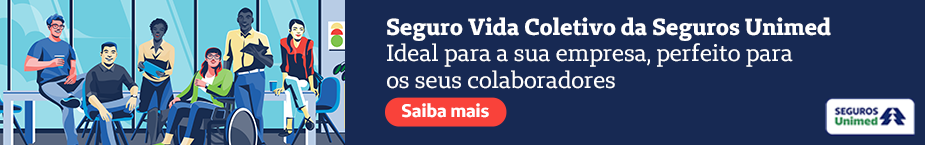 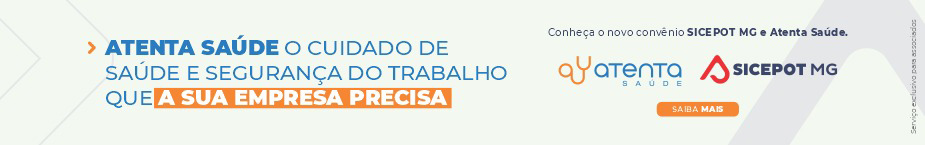 ÓRGÃO LICITANTE: COPASA-MGEDITAL: Nº CPLI.1120230007Endereço: Rua Carangola, 606, térreo, bairro Santo Antônio, Belo Horizonte/MG.Informações: Telefone: (31) 3250-1618/1619. Fax: (31) 3250-1670/1317. E-mail: Endereço: Rua Carangola, 606, térreo, bairro Santo Antônio, Belo Horizonte/MG.Informações: Telefone: (31) 3250-1618/1619. Fax: (31) 3250-1670/1317. E-mail: OBJETO: Execução, com fornecimento total de materiais das obras e serviços de implantação da unidade de tratamento de resíduos - UTR da cidade de Alfenas / MG.DATAS: Entrega: 05/04/24 às 08:30Abertura: 05/04/24 às 08:30Prazo total para execução:  12 MESES.VALORESVALORESValor Estimado da ObraCapital Social Igual ou SuperiorR$ 3.444.151,09-CAPACIDADE TÉCNICA:  a) Construção de Unidade de Tratamento de Resíduos(UTR) ou Estação de Tratamento de Água(ETA) ou Estação de tratamento de Esgoto(ETE), em concreto armado.CAPACIDADE TÉCNICA:  a) Construção de Unidade de Tratamento de Resíduos(UTR) ou Estação de Tratamento de Água(ETA) ou Estação de tratamento de Esgoto(ETE), em concreto armado.CAPACIDADE OPERACIONAL: a) Construção de Unidade de Tratamento de Resíduos(UTR) ou Estação de Tratamento de Água(ETA) ou Estação de tratamento de Esgoto(ETE), em concreto armado, com capacidade de tratamento igual ou superior a 150 (cento e cinquenta) l/s; b) Armadura de aço para concreto armado com quantidade igual ou superior a 4.400 (quatro mil e quatrocentos) kgCAPACIDADE OPERACIONAL: a) Construção de Unidade de Tratamento de Resíduos(UTR) ou Estação de Tratamento de Água(ETA) ou Estação de tratamento de Esgoto(ETE), em concreto armado, com capacidade de tratamento igual ou superior a 150 (cento e cinquenta) l/s; b) Armadura de aço para concreto armado com quantidade igual ou superior a 4.400 (quatro mil e quatrocentos) kgÍNDICES ECONÔMICOS: CONFORME EDITAL. ÍNDICES ECONÔMICOS: CONFORME EDITAL. OBSERVAÇÕES: Informações poderão ser solicitadas à CPLI - Comissão Permanente de Licitações - E-mail: cpli@copasa.com.br. Respostas aos esclarecimentos solicitados até o quinto dia útil anterior à data prevista no item 1.1 acima serão divulgadas, exclusivamente, pela Internet, na página da COPASA MG www.copasa.com.br.OBSERVAÇÕES: Informações poderão ser solicitadas à CPLI - Comissão Permanente de Licitações - E-mail: cpli@copasa.com.br. Respostas aos esclarecimentos solicitados até o quinto dia útil anterior à data prevista no item 1.1 acima serão divulgadas, exclusivamente, pela Internet, na página da COPASA MG www.copasa.com.br.